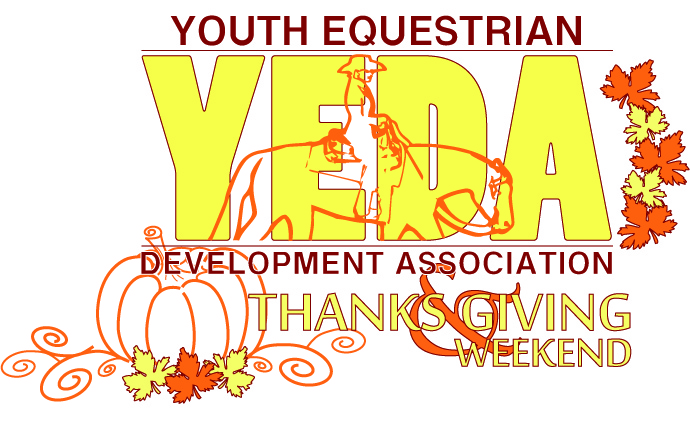 www.showyeda.comYEDA Thanks and Giving Classic SHOWBILL

November 4-5, 2017   WB Ranch  1640 Co Rd BSwanton, OH 43558 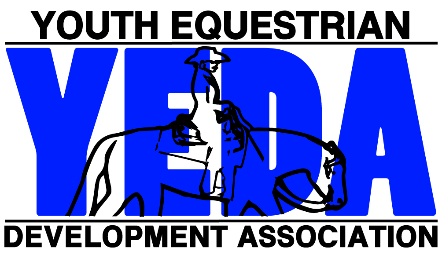 Our mission is to provide an equestrian riding program for youth students, via both instructional and experiential learning opportunities. To accomplish this, we will engage in equestrian competitions, instructional clinics, networking events and occasions for recruitment that includes but not limited to scholarship disbursements.Show OfficialsSteward: Stephanie SteinerShow Manager: Jenna KingeryShow Secretary: Molly Niese Medical Personal: Sue Ortiz  RNPatterns: ON SATURDAY: Pattern #6 will be used for the Senior and Junior High Sapphire, Ruby, Emerald, Opal and Elementary Pearl Classes.  Pattern #6 will be used for Diamond Pattern/ Rail horsemanship class and Pattern #6 NRHA diamond reining.  Pattern #11 will be used for the Diamond Elite class. ON SUNDAY Pattern #7 will be used for the Senior and Junior High Sapphire, Ruby, Emerald, Opal and Elementary Pearl Classes. Pattern #7 will be used for Diamond Pattern/ Rail horsemanship class and Pattern #7 NRHA diamond reining. The pattern book can be found on SHOWYEDA.comAccommodations: SATURDAY Time Schedule7:00am Coaches Meeting/ Draw Horses           8:00am Schooling of Horses           9:00 am Competition Begins:Class 1 Group 20 Senior High Diamond Reining  (7)Class 2 Group 17 Senior High Sapphire Rail Horsemanship Split A (8)Class 3 Group 3 Junior High Opal Rail Horsemanship Split A (7)Class 4 Group 17 Senior High Sapphire Rail Horsemanship Split B (7)Class 5 Group 3 Junior High Opal Rail Horsemanship Split B (6)Class 6 Group 7 Junior High Ruby Rail Horsemanship (11)Class 7 Group 3 Junior High Opal Rail Horsemanship Split C (6)Class 8 Group 13 Senior High Emerald Rail Horsemanship Split A (11)Class 9 Group 19 Senior High Diamond Rail/Pattern Horsemanship (8)Class 10 Group 1 Elementary Pearl Rail Horsemanship Split A (7)Class 11 Group 1 Elementary Pearl Rail Horsemanship Split B (6)Class 12 Group 1 Elementary Pearl Rail Horsemanship Split C (6)Class 13 Group 1 Elementary Pearl Rail Horsemanship Split D (6)Class 14 Group 1 Elementary Pearl Rail Horsemanship Split E (6)Class 15 Group 2 Elementary Pearl Pattern Horsemanship Split A (7)Class 16 Group 2 Elementary Pearl Pattern Horsemanship Split B (8)Class 17 Group 2 Elementary Pearl Pattern Horsemanship Split C (7)Class 18 Group 2 Elementary Pearl Pattern Horsemanship Split D (7)Class 19 Group 15 Senior High Ruby Rail Horsemanship Split A (6)Class 20 Group 11 Senior High Opal Rail Horsemanship (4)Class 21 Group 15 Senior High Ruby Rail Horsemanship Split B (6)Class 22 Group 5 Junior High Emerald Rail Horsemanship (10)Class 23 Group 15 Senior High Ruby Rail Horsemanship Split C (6)Class 24 Group 9 Junior High Sapphire Rail Horsemanship (9)Class 25 Group 15 Senior High Ruby Rail Horsemanship Split D (6)Class 26 Group 21 Alumni Rail/Pattern Horsemanship (2)Class 27 Group 10 Junior High Sapphire Pattern Horsemanship (9)Class 28 Group 18 Senior High Sapphire Pattern Horsemanship Split A (7)Class 29 Group 18 Senior High Sapphire Pattern Horsemanship Split B (8)Class 30 Group 4 Junior High Opal Pattern Horsemanship Split A (6)Class 31 Group 4 Junior High Opal Pattern Horsemanship Split B (7)Class 32 Group 4 Junior High Opal Pattern Horsemanship Split C (6)Class 33 Group 12 Senior High Opal Pattern Horsemanship (4)Class 34 Group 14 Senior High Emerald Pattern Horsemanship  (9)Class 35 Group 6 Junior High Emerald Pattern Horsemanship (9)Class 36 Group 8 Junior High Ruby Pattern Horsemanship (11)Class 37 Group 16 Senior High Ruby Pattern Horsemanship Split A (7)Class 38 Group 16 Senior High Ruby Pattern Horsemanship Split B (6)Class 39 Group 16 Senior High Ruby Pattern Horsemanship Split C (6)Class 40 Group 16 Senior High Ruby Pattern Horsemanship Split D (6)Class 41 Diamond Elite Horsemanship 
Winner: Aubree JonesShow ResultsSATURDAY SCOREBOARD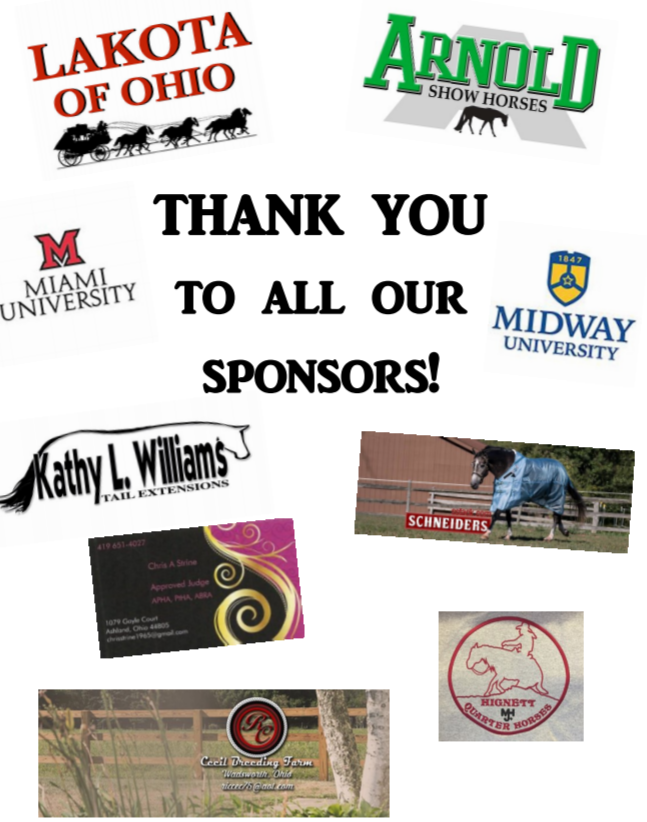 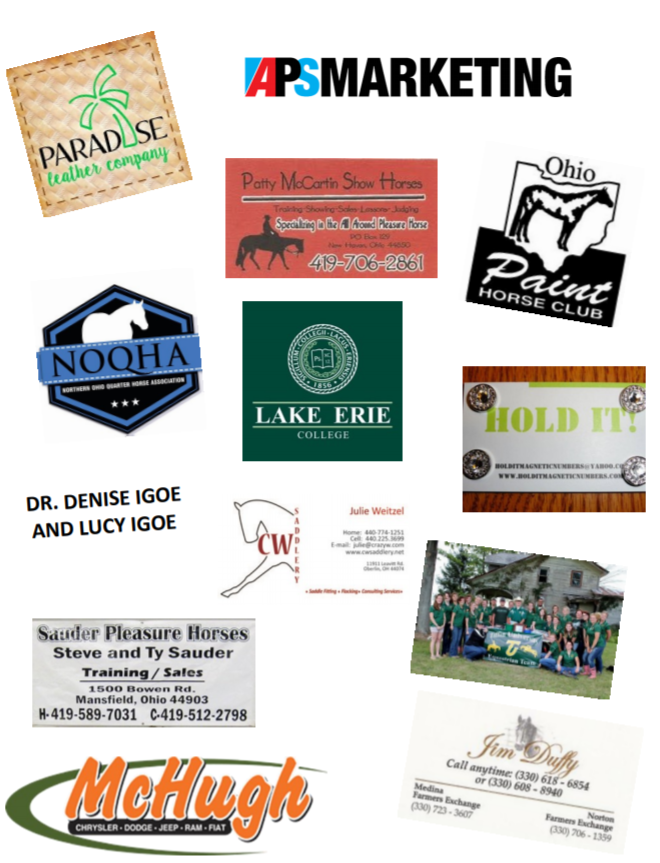 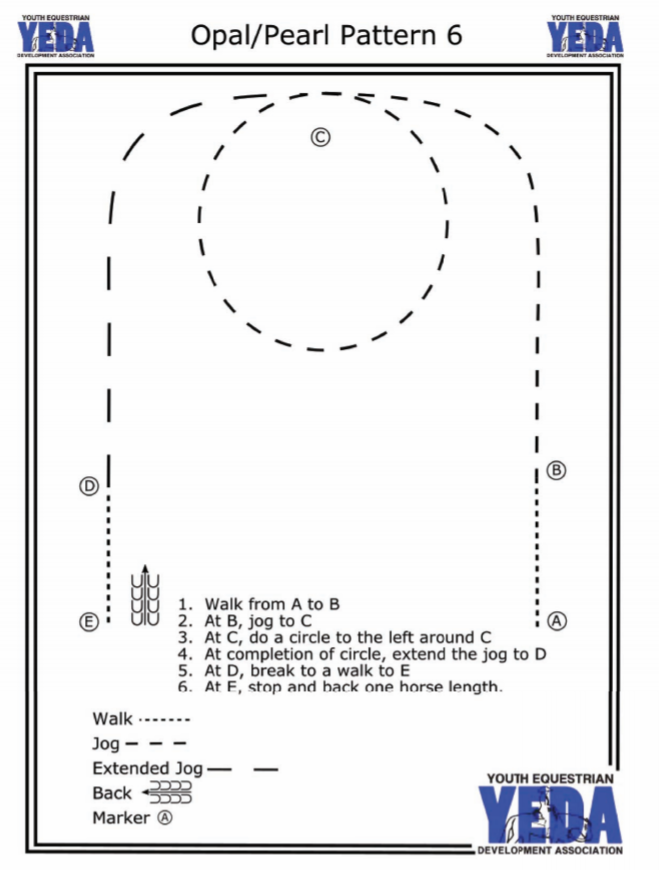 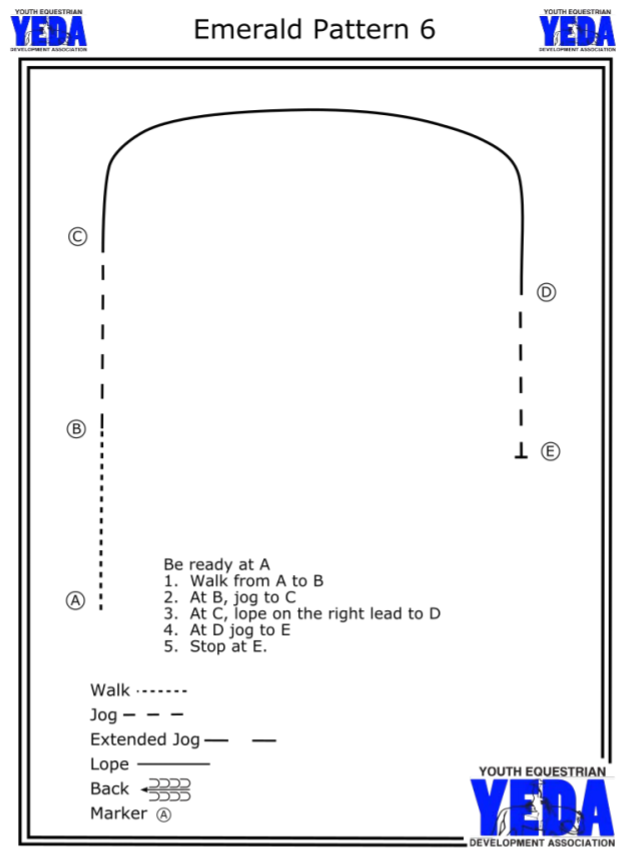 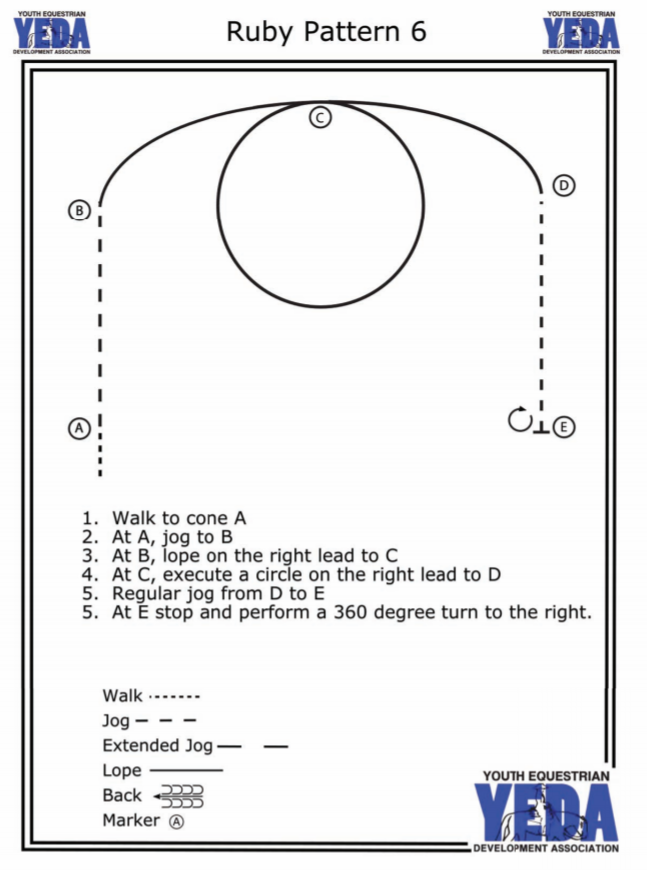 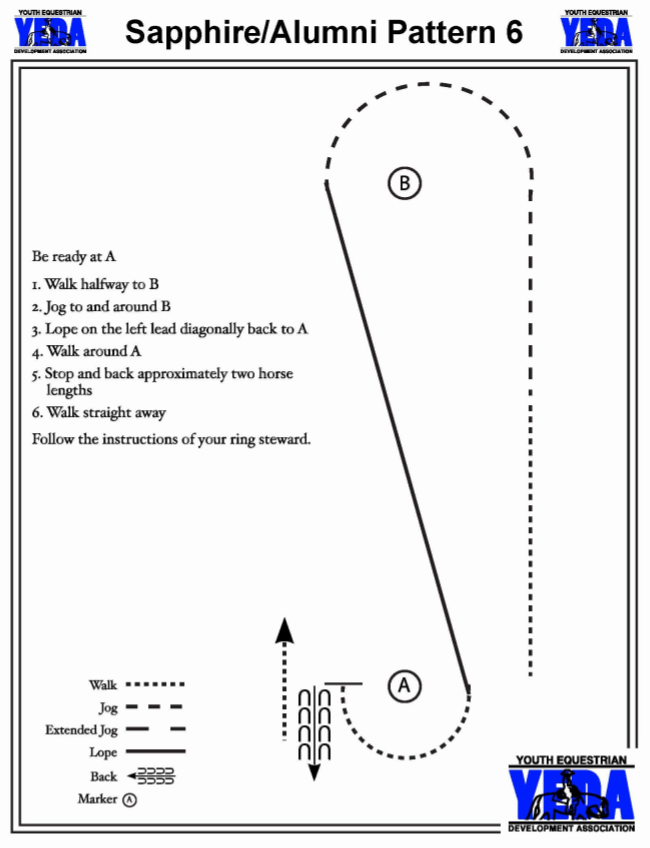 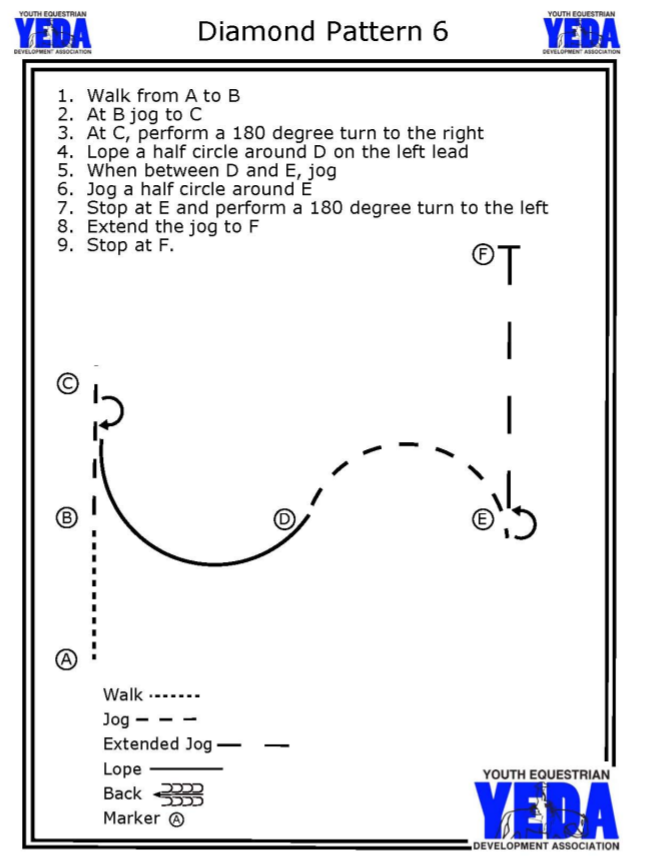 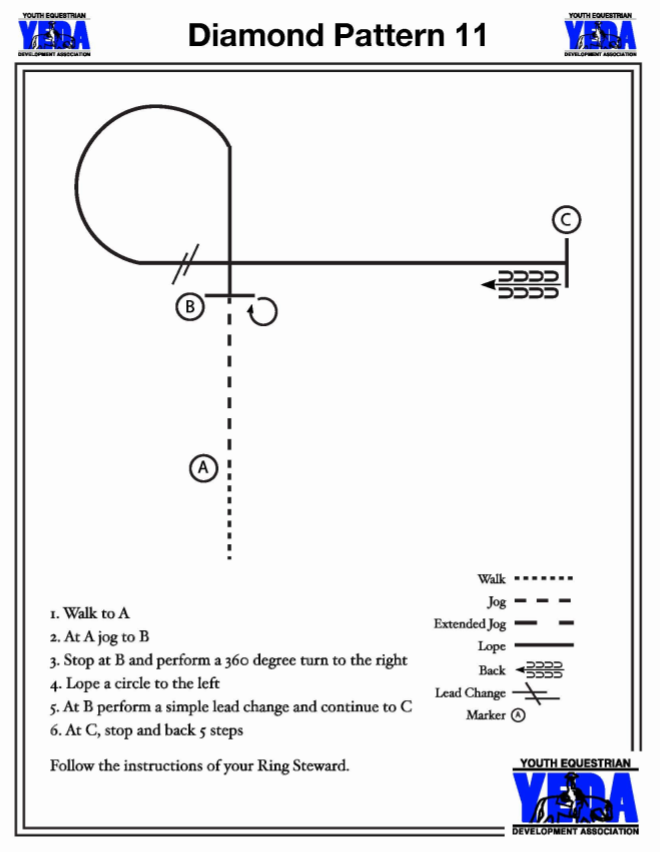 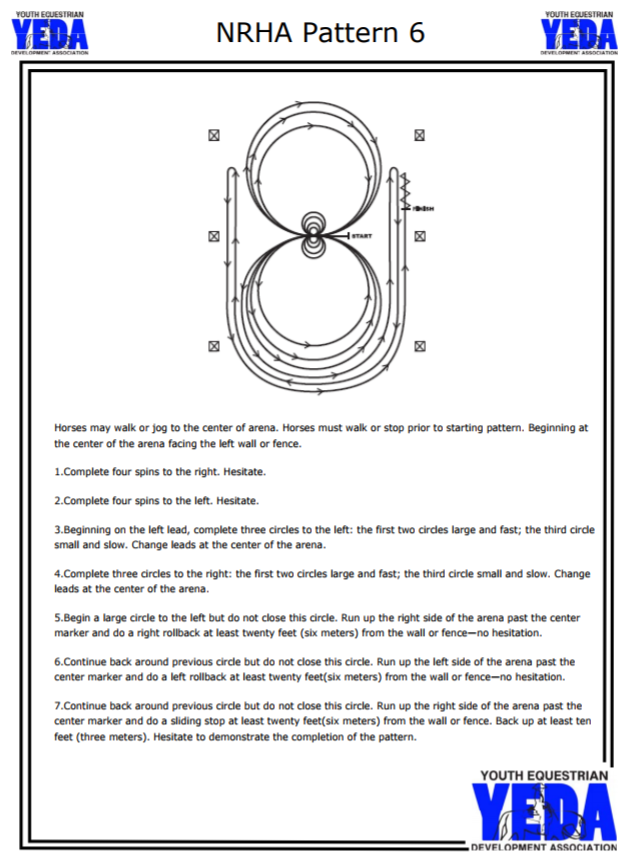 Horse DescriptionsAndy (Hancock)-sorrel paint- must have spurs, rowels preferred but ball ok. Spur stop, light contact in mouth, light squeeze to slow down, squeeze and kiss to back. Use your voice.Apple (M&M) – PONY, Regular Ride, Ball Spurs if allowed, cannot use a crop, may get lazy as he gets tired. Light contact, stay out of his face. Does not have a spur stop. Bella: (Bayhill) Good Spins. Good lead changes. Will get restless in the middle so don't stand very long. she will get hot if you try to run her too hard.Blue (Marsha) – Reiner – Works off of the riders legs, with light rein. She spins, stops, circles and changes leads very nicely with proper cuing from the rider. A lot of run to ride. Rider may wear spurs, but probably will not need to use them. Bree (Hancock)- Appy Mare, Great Draw, Set up for RIGHT lead, Don’t Bridle too tight. Ball spur optionBud -  (McColley) light contact, spurs recommended, but not needed for Opal or Pearl, has a lead change so watch legs during lope, good draw Spur trained, can use spurs if division allows, good drawCharlie –  (McColley) Tall HUS Horse, light contact, spurs recommended, leg release to stop, can be spooky to the right, responds well to voice command Leg Release, Good DrawChester- (Hancock) Chestnut Quarter Horse Gelding. Good draw. Stay relaxed on him. Can ride with light contact. Easy draw and great pattern horse. Squeeze to slow down and kiss to lope off. Talk to him when you stop and break down to trot or walk. Ball spurs preferred but can use rowel.DANNY​ - (BayHill) sorrel gelding, light contact. If you hold too tight he won't go forward. Set up for leads, spurs or a crop.Dynamo –  (McColley) FOR SALE! Spurs recommended, but not needed for Opal or Pearl, spur stops, light contact, responds to voice commands, good draw Spur Stop, light contact.EMMETT -​ (BayHill) sorrel gelding, can be lazy, spurs or crop.Emmy- (Hancock) Black Quarter Pony Mare. Good draw. Keep light contact on her face. Ride with your legs. Ball spurs only or no spurs. Can get a quick lope if you push her forward and let her get away with it.Forrest: (Arnold) Light rein contact. Rowel or ball spur depending on division. Use hand and leg to support into lope transition and to collect on rail. Has spur stop for patterns.Fred (KCPH) – Awesome Draw! Leg horse. Spur Stop. Can be Lazy at the lope. Takes leads easy. Spur Stop! Freddie: ​(Arnold) Good Draw! Loose rein easy ride ball spurs.Gabby: (Arnold) Good Draw! Use light contact. No Spurs Gator (Hancock) Palomino QH, Good Draw, Reiner Trained. GINGER - ​(BayHill) sorrel mare, great draw, light contact. Set up for leads, spurs or cropGrinder: (MH) Does all maneuvers well, needs to be pushed into bridle and supported to stops. Otherwise, he will front end his stops. Light contact on bit and guided with riders legs.HOLLYWOOD (​BayHill):​ Reiner Type, Good Draw, Spurs. Bridle up, will go slow if you ask him to.Jake -  (McColley) Spurs recommended, keep a soft leg, leg release stop, medium contact, responds to voice commands, do not use in patterns with spinsJess: (MH)- Does all maneuvers very well. Rides with light bit contact. Can get quick in the run down to stops. Rider can wear spurs. Jett (Royal Creek) – SATUDAY ONLY Sorrell mare QH- can use with or without spurs - great draw : kiss and push opposite leg for lope - very easy to ride Junior: Bay QH Gelding (EQD)- Ranch type horse, has some reining training.  Responds quickly off of cues.  Will go slow if asked but need to keep in the bridle.  Set up for right lead.  Spurs ok.Kandy (Hancock)- walk trot only- light contact in mouth, squeeze with legs to help slow down and when stopping, kiss when backing. Talk to her, USE YOUR VOICE. Mick (Hancock) Pony, Ht/Wt, No Spurs. Set up for leads. Wills slow down with snug rein and light legMilky Way (Timmerman’s)  ranchy, has a slow jog and collected lope, can be lazy, needs a strong leg for lope. No Spurs, may change throughout the day check with the steward. Big solid horse. Light contact Milo: (Hancock) Reiner, Use spurs allowed by your division. Will be good in walk/jog divisions without spurs. Overall consistent good draw. Minnie – (EQD) Bay QH Mare Can get quick or be lazy depending on the rider. Lazy in transitions. Spurs or crop OK.Mya – (Timmerman’s) Can have a big motor. Don’t let her go to fast, she can go slow at the lope and jog. No Spurs, Light Contact.Ozzie (Royal Creek) – SATURDAY ONLY Bay gelding QH - great draw kiss and ouch opposite leg to lope. Can use any spurs or no spurs head can get a little high no worries Patty (M&M) – She is very lazy and the riders will need a strong leg, using a crop is suggested.  She is a little bouncy and does not have a good headset. Responds well to voice commands “easy” to slow and “whoa” to stop.Pete: Sorrel Paint Gelding (EQD)- Spur broke.  Good draw.  May drift to inside if allowed.Reggie aka Too Tuff to Kiss (M&M) – SUNDAY ONLY Congress Caliber, Spur Stop, Lots of leg needed. Great Horsemanship Horse, Spurs Remi- (Hancock) Sorrel Quarter Horse Mare. Good draw. Ride with light contact. Has a leg release stop. Set up for leads. Great pattern horse. To slow down release your legs off of her, but not so much she will stop. Do not squeeze to slow her down, it will make her go faster. Ball spurs only.Rocky: (Arnold) Light rein contact. No Spurs. May anticipate on patterns. Just don't rush him in transitions. No Spurs. Let horse holder put numbers in number holders HATES to have his flank area touched. Great to ride. Great Draw.Rusty Draft X (EQD)- Set up for right lead. Keep mouth contact. Lots of legsSarah: Sorrel Paint Mare (EQD)- Spurs optional.  Ride with light contact.  Will drift to inside if allowed. Smooth ride, light contact.Scotch (KCPH) – Good Draw! Must use Legs! Spurs if allowed. Press into bridle and can be great draw. Leg horse, Spur Stop. Sissy: (Arnold) Light rein contact. Support with hand and use leg to collect. Needs to be set up for right lead. Hand to rail and push hip in. Stay forward in turns for patterns. Rowel or ball spur OK depending on division rulesSly (BayHill) – Bay Gelding, set up for leads. Smooth lope and trot. Can go without spurs. Great Pattern Horse, Reiner Type. STAN​ (EQD): Sorrel POA Gelding. Can get quick. Hold with quiet rein. Set up for leads. May need spurs later in day.Sugar: Buckskin QH Mare (EQD)- Use soft holding contact on her mouth. Can slow her bouncy trot by softening mouth. Set up for leads. Will go with or without spurs.Teddy- (Hancock) Can use spurs. Medium length rein, better down transition with voice commands. Neck rein or works off leg/spur.  Tuffy -  (McColley) Spurs needed, set up for right lead, leg release to stop, light contact, will go slow but you have to make him and it requires a lot of leg, responds to voice command. Possible Two-Handed Option (check with show steward). Requires leg contact at the lope. Yogi – (Timmerman’s) gelding shown at the Congress, steady eddy,  good little pleasure horse. No Spurs Light contactSaturday’s Judge:  Marc Delisle Paw Paw, MISunday’s Judge: Dawn Kreakie ClasonSeville, Ohio Staybridge Suites Toledo – MaumeeLocated in: The Shops At Fallen Timbers    Address: 2300 Village Dr E #1800,                Maumee, OH 43537   Phone: (419) 878-8999Quality InnAddress: 10621 Fremont Pike,                 Perrysburg, OH 43551Phone Number : 419-874-3101   Class 1.Group 20 Senior High Diamond Reining 7Class 2.Group 17 Senior High Sapphire Rail Horsemanship Split A8Class 3.Group 3 Junior High Opal Rail Horsemanship Split A6Class 4.Group 17 Senior High Sapphire Rail Horsemanship Split B7Class 5.Group 3 Junior High Opal Rail Horsemanship Split B6Class 6.Group 7 Junior High Ruby Rail Horsemanship 11Class 7.Group 3 Junior High Opal Rail Horsemanship Split C6Class 8.Group 13 Senior High Emerald Rail Horsemanship Split A11Class 9.Group 19 Senior High Diamond Rail/Pattern Horsemanship 8Class 10.Group 1 Elementary Pearl Rail Horsemanship Split A7Class 11.Group 1 Elementary Pearl Rail Horsemanship Split B6Class 12.Group 1 Elementary Pearl Rail Horsemanship Split C6Class 13.Group 1 Elementary Pearl Rail Horsemanship Split D6Class 14.Group 1 Elementary Pearl Rail Horsemanship Split E6Class 15.Group 2 Elementary Pearl Pattern Horsemanship Split A7Class 16.Group 2 Elementary Pearl Pattern Horsemanship Split B8Class 17.Group 2 Elementary Pearl Pattern Horsemanship Split C7Class 18.Group 2 Elementary Pearl Pattern Horsemanship Split D7Class 19.Group 15 Senior High Ruby Rail Horsemanship Split A6Class 20.Group 11 Senior High Opal Rail Horsemanship 4Class 21.Group 15 Senior High Ruby Rail Horsemanship Split B6Class 22.Group 5 Junior High Emerald Rail Horsemanship 10Class 23.Group 15 Senior High Ruby Rail Horsemanship Split C6Class 24.Group 9 Junior High Sapphire Rail Horsemanship 9Class 25.Group 15 Senior High Ruby Rail Horsemanship Split D6Class 26.Group 21 Alumni Rail/Pattern Horsemanship 2Class 27.Group 10 Junior High Sapphire Pattern Horsemanship 9Class 28.Group 18 Senior High Sapphire Pattern Horsemanship Split A7Class 29.Group 18 Senior High Sapphire Pattern Horsemanship Split B8Class 30.Group 4 Junior High Opal Pattern Horsemanship Split A6Class 31.Group 4 Junior High Opal Pattern Horsemanship Split B6Class 32.Group 4 Junior High Opal Pattern Horsemanship Split C6Class 33.Group 12 Senior High Opal Pattern Horsemanship 4Class 34.Group 14 Senior High Emerald Pattern Horsemanship 9Class 35.Group 6 Junior High Emerald Pattern Horsemanship 9Class 36.Group 8 Junior High Ruby Pattern Horsemanship 11Class 37.Group 16 Senior High Ruby Pattern Horsemanship Split A6Class 38.Group 16 Senior High Ruby Pattern Horsemanship Split B6Class 39.Group 16 Senior High Ruby Pattern Horsemanship Split C6Class 40.Group 16 Senior High Ruby Pattern Horsemanship Split D6Class 41. Diamond Elite HorsemanshipBack#NameTeamDrawHorse371Madison PendletonBay Hill Farm339Emily CoeBay Hill Farm271Nathan SparrenEquine Differences310Sara RosenbergerHancock Horseman101Allison SparksHancock Horseman151Aria MorganHancock Horseman202Teryn FerrellRoyal Creek Equestrian Team1st:3392nd:1513rd:2024th:3105th:1016th:xBack#NameTeamDrawHorse123Hannah AbfallArnold Equestrian Team344Brianna MerklinBay Hill Farm481Eli WolfeEquine Differences442Kylee SimpsonHancock Horseman437Chrissy RobersHickory Ridge Equestrian Team134Brooklyn WrightKCPH Equestrian Team180Abby WirickMcColley Equestrian Team209Sydni NillesTimmermann's Show Team1st:4812nd:1803rd:4424th:4375th:2096th:123Back#NameTeamDrawHorse208Hannah WhitneyArnold Equestrian Team110Ainsley RhoadesBay Hill Farm130Morgan DiCesareEquine Differences125Abby KernsHickory Ridge Equestrian Team418Evan McColleyMcColley Equestrian Team225Kara AlexanderTimmermann's Show Team1st:2082nd:1103rd:1254th:4185th:2256th:130Back#NameTeamDrawHorse211Maryn KlausArnold Equestrian Team449Hailey NelsonBay Hill Farm466Jordan SchauerHancock Horseman314Madilyn YoungpeterHancock Horseman112Hannah CopleyHickory Ridge Equestrian Team333Wyatt HumbertKCPH Equestrian Team166Adison MillerMcColley Equestrian Team1st:2112nd:3333rd:3144th:4495th:1126th:466Back#NameTeamDrawHorse470Chelsea ManningEquine Differences313Allison TuggleEquine Differences227Anna DivisHancock Horseman369Kaylyn WarthmanHickory Ridge Equestrian Team348Kendra HochstedlerMcColley Equestrian Team464Hannah BarnesSilver Spur Equestrian Team1st:3482nd:2273rd:4644th:4705th:3136th:369Back#NameTeamDrawHorse201Paige MullinsArnold Equestrian Team218Evan MerklinBay Hill Farm288Madison GordonEquine Differences264Chloe JansenEquine Differences438Skylar SuperHancock Horseman188Ellen SchloemerHancock Horseman321Kaylee BondHickory Ridge Equestrian Team385Jordyn HumbertKCPH Equestrian Team403Reagan DunnM & M Equestrians236Macee RobertsRoyal Creek Equestrian Team249Adrianna RunzoSilver Spur Equestrian Team1st:2642nd:4383rd:2364th:3855th:1886th:249Back#NameTeamDrawHorse435Casey DanczakArnold Equestrian Team118Jocelyn TaylorEquine Differences383Lexi EdwardsHancock Horseman317Luke ArnoldKCPH Equestrian Team224Kaylee WeisnerM & M Equestrians122Eleanor HughesSilver Spur Equestrian Team1st:3832nd:1183rd:3174th:1225th:4356th:224Back#NameTeamDrawHorse325Carson MullinsArnold Equestrian Team326Robin DanczakArnold Equestrian Team152Maggie VesperArnold Equestrian Team388Carrie LeeperBay Hill Farm409Halle ParsleyBay Hill Farm275Tayler ThomasHancock Horseman141Alyssa DetillionKCPH Equestrian Team199Brooke MillerMcColley Equestrian Team488Dessa WeedMcColley Equestrian Team189Olivia StanleyRoyal Creek Equestrian Team368Lauren GoodyearSilver Spur Equestrian Team1st:1992nd:1413rd:3684th:3885th:3266th:325Back#NameTeamDrawHorse478Aubree JonesArnold Equestrian Team371Madison PendletonBay Hill Farm339Emily CoeBay Hill Farm271Nathan SparrenEquine Differences310Sara RosenbergerHancock Horseman101Allison SparksHancock Horseman151Aria MorganHancock Horseman202Teryn FerrellRoyal Creek Equestrian Team1st:3392nd:1513rd:3104th:1015th:4786th:202Back#NameTeamDrawHorse230Danika DenmanArnold Equestrian Team244Katie WilsonBay Hill Farm105Arianna SmithHancock Horseman226Karly HumbertKCPH Equestrian Team491Jolie ErvinRoyal Creek Equestrian Team467Audrey ReynoldsTimmermann's Show Team213Taylor CoenHickory Ridge Equestrian Team 1st:2262nd:2303rd:2134th:2445th:4916th:467Back#NameTeamDrawHorse116Rori HillerArnold Equestrian Team145Addison BealEquine Differences363Grace MichelsHancock Horseman286Tyler OusleyKCPH Equestrian Team250Savanna BenoitRoyal Creek Equestrian Team251Ava PopeTimmermann's Show Team1st:2512nd:1453rd:2504th:1165th:2866th:363Back#NameTeamDrawHorse169Sophia HillmanArnold Equestrian Team330Addison WebbEquine Differences133Kaya StrausbaughHancock Horseman241Dixie McKibbinMcColley Equestrian Team159Alexis BaumSilver Spur Equestrian Team353Josaphine TilfordTimmermann's Show Team1st:1332nd:3303rd:1694th:1595th:2416th:353Back#NameTeamDrawHorse240Eavan ClarkBay Hill Farm366Ayden MacleanEquine Differences446Marina FoxHancock Horseman440Zoey HolmesMcColley Equestrian Team172Autumn SchrockSilver Spur Equestrian Team142Kylee RigsbyTimmermann's Show Team1st:4462nd:2403rd:1424th:4405th:3666th:172Back#NameTeamDrawHorse278Molly HobbsBay Hill Farm157Alyssa JaeckHancock Horseman105Arianna SmithHancock Horseman266Sadie StaatsHancock Horseman389Sydney PrestonM & M Equestrians405Leah ReynoldsTimmermann's Show Team247Alexandria KnudtsonTimmermann's Show Team1st:3892nd:1053rd:1574th:2785th:2476th:405Back#NameTeamDrawHorse244Katie WilsonBay Hill Farm366Ayden MacleanEquine Differences133Kaya StrausbaughHancock Horseman241Dixie McKibbinMcColley Equestrian Team250Savanna BenoitRoyal Creek Equestrian Team353Josaphine TilfordTimmermann's Show Team467Audrey ReynoldsTimmermann's Show Team1st:2412nd:2503rd:1334th:2445th:3536th:467Back#NameTeamDrawHorse116Rori HillerArnold Equestrian Team278Molly HobbsBay Hill Farm157Alyssa JaeckHancock Horseman446Marina FoxHancock Horseman440Zoey HolmesMcColley Equestrian Team159Alexis BaumSilver Spur Equestrian Team251Ava PopeTimmermann's Show Team213Taylor CoenHickory Ridge Equestrian Team 1st:2782nd:2513rd:1594th:1575th:4406th:116Back#NameTeamDrawHorse240Eavan ClarkBay Hill Farm145Addison BealEquine Differences105Arianna SmithHancock Horseman266Sadie StaatsHancock Horseman446Marina FoxHancock Horseman389Sydney PrestonM & M Equestrians172Autumn SchrockSilver Spur Equestrian Team405Leah ReynoldsTimmermann's Show Team1st:4462nd:1053rd:4054th:3895th:1726th:240Back#NameTeamDrawHorse230Danika DenmanArnold Equestrian Team330Addison WebbEquine Differences363Grace MichelsHancock Horseman226Karly HumbertKCPH Equestrian Team491Jolie ErvinRoyal Creek Equestrian Team142Kylee RigsbyTimmermann's Show Team247Alexandria KnudtsonTimmermann's Show Team1st:1422nd:2263rd:4914th:2305th:3306th:247Back#NameTeamDrawHorse285Amanda WildermuthArnold Equestrian Team126Kelsey FrameBay Hill Farm283Lily ChamberlinHancock Horseman109Hailey RayleHancock Horseman296Rachel BowersMcColley Equestrian Team429Frances HughesSilver Spur Equestrian Team1st:1262nd:2963rd:2854th:4295th:1096th:283Back#NameTeamDrawHorse146Jana EicherBay Hill Farm304Cori ReitmannEquine Differences234Asya ModertMcColley Equestrian Team263Kalyn DeweyMcColley Equestrian Team1st:1462nd:2633rd:2344th:3045th:x6th:xBack#NameTeamDrawHorse410Katie ShusterArnold Equestrian Team458Sydney MayerBay Hill Farm334Micaela JacksonEquine Differences290Hannah StangeHancock Horseman414Roxanne SimpsonHancock Horseman114Mikaela GleesonMcColley Equestrian Team1st:3342nd:1143rd:4584th:2905th:4146th:410Back#NameTeamDrawHorse462Jada LoweryArnold Equestrian Team137Kennedy KirkhamBay Hill Farm376Skylar TwiteEquine Differences417Maria DiCesareEquine Differences191Hayden MillerEquine Differences454Elizabeth SchloemerHancock Horseman279Samantha WagnerHancock Horseman377Mattahew RudolphM & M Equestrians259Riley LongMcColley Equestrian Team127Skylar LivengoodSilver Spur Equestrian Team1st:1912nd:2793rd:4624th:3765th:2596th:127Back#NameTeamDrawHorse331Bailey VanDriestArnold Equestrian Team485Zoe BrickerBay Hill Farm181Alyssa RhoadesBay Hill Farm411Courtney FoxHancock Horseman204McKenzie SchultzHickory Ridge Equestrian Team231Taylor KlimmerMcColley Equestrian Team136Ashley YoderArnold Equestrian Team1st:3312nd:2313rd:1364th:4115th:2046th:485Back#NameTeamDrawHorse479Katelynn SmeltzerArnold Equestrian Team260Ava CoughlinBay Hill Farm140Quinn FoorEquine Differences400Lauren FergusonEquine Differences154Gracie CaseboltHancock Horseman459Katie RuffenerKCPH Equestrian Team160Violet ShetlerM & M Equestrians255Erin OrtizThe Grimm Riders312Shayna RigsbyTimmermann's Show Team1st:1542nd:1403rd:4004th:4795th:4596th:160Back#NameTeamDrawHorse219Grace MurphyArnold Equestrian Team220Bailey DealBay Hill Farm347Austen NissenHancock Horseman474Kaylee FairHancock Horseman329Dane CrepsHancock Horseman392Madison RifeRoyal Creek Equestrian Team1st:2192nd:2203rd:3474th:3295th:4746th:392Back#NameTeamDrawHorse356Savannah MiletiEquine Differences212Jessica HippleSilver Spur Equestrian Team1st:3562nd:2123rd:x4th:x5th:x6th:xBack#NameTeamDrawHorse479Katelynn SmeltzerArnold Equestrian Team260Ava CoughlinBay Hill Farm140Quinn FoorEquine Differences400Lauren FergusonEquine Differences154Gracie CaseboltHancock Horseman459Katie RuffenerKCPH Equestrian Team160Violet ShetlerM & M Equestrians255Erin OrtizThe Grimm Riders312Shayna RigsbyTimmermann's Show Team1st:3122nd:2553rd:1604th:1545th:4596th:479Back#NameTeamDrawHorse123Hannah AbfallArnold Equestrian Team449Hailey NelsonBay Hill Farm314Madilyn YoungpeterHancock Horseman112Hannah CopleyHickory Ridge Equestrian Team333Wyatt HumbertKCPH Equestrian Team180Abby WirickMcColley Equestrian Team209Sydni NillesTimmermann's Show Team1st:2092nd:4493rd:1234th:1125th:1806th:314Back#NameTeamDrawHorse211Maryn KlausArnold Equestrian Team344Brianna MerklinBay Hill Farm481Eli WolfeEquine Differences466Jordan SchauerHancock Horseman442Kylee SimpsonHancock Horseman437Chrissy RobersHickory Ridge Equestrian Team134Brooklyn WrightKCPH Equestrian Team166Adison MillerMcColley Equestrian Team1st:2112nd:4373rd:1664th:4815th:4426th:344Back#NameTeamDrawHorse110Ainsley RhoadesBay Hill Farm130Morgan DiCesareEquine Differences369Kaylyn WarthmanHickory Ridge Equestrian Team125Abby KernsHickory Ridge Equestrian Team224Kaylee WeisnerM & M Equestrians464Hannah BarnesSilver Spur Equestrian Team1st:1252nd:4643rd:2244th:1105th:3696th:130Back#NameTeamDrawHorse435Casey DanczakArnold Equestrian Team313Allison TuggleEquine Differences118Jocelyn TaylorEquine Differences383Lexi EdwardsHancock Horseman418Evan McColleyMcColley Equestrian Team225Kara AlexanderTimmermann's Show Team1st:3832nd:4353rd:3134th:2255th:4186th:118Back#NameTeamDrawHorse208Hannah WhitneyArnold Equestrian Team470Chelsea ManningEquine Differences227Anna DivisHancock Horseman317Luke ArnoldKCPH Equestrian Team348Kendra HochstedlerMcColley Equestrian Team122Eleanor HughesSilver Spur Equestrian Team1st:3172nd:2273rd:1224th:4705th:3486th:208Back#NameTeamDrawHorse146Jana EicherBay Hill Farm304Cori ReitmannEquine Differences263Kalyn DeweyMcColley Equestrian Team234Asya ModertMcColley Equestrian Team1st:2632nd:2343rd:1464th:3045th:X6th:xBack#NameTeamDrawHorse152Maggie VesperArnold Equestrian Team326Robin DanczakArnold Equestrian Team388Carrie LeeperBay Hill Farm409Halle ParsleyBay Hill Farm275Tayler ThomasHancock Horseman141Alyssa DetillionKCPH Equestrian Team488Dessa WeedMcColley Equestrian Team189Olivia StanleyRoyal Creek Equestrian Team368Lauren GoodyearSilver Spur Equestrian Team1st:4882nd:1893rd:1524th:3265th:3686th:409Back#NameTeamDrawHorse462Jada LoweryArnold Equestrian Team137Kennedy KirkhamBay Hill Farm376Skylar TwiteEquine Differences417Maria DiCesareEquine Differences191Hayden MillerEquine Differences454Elizabeth SchloemerHancock Horseman279Samantha WagnerHancock Horseman259Riley LongMcColley Equestrian Team127Skylar LivengoodSilver Spur Equestrian Team1st:1912nd:2593rd:4624th:3765th:4546th:279Back#NameTeamDrawHorse201Paige MullinsArnold Equestrian Team218Evan MerklinBay Hill Farm288Madison GordonEquine Differences264Chloe JansenEquine Differences438Skylar SuperHancock Horseman188Ellen SchloemerHancock Horseman321Kaylee BondHickory Ridge Equestrian Team385Jordyn HumbertKCPH Equestrian Team403Reagan DunnM & M Equestrians236Macee RobertsRoyal Creek Equestrian Team249Adrianna RunzoSilver Spur Equestrian Team1st:2642nd:3853rd:4384th:2185th:2496th:288Back#NameTeamDrawHorse410Katie ShusterArnold Equestrian Team485Zoe BrickerBay Hill Farm220Bailey DealBay Hill Farm414Roxanne SimpsonHancock Horseman109Hailey RayleHancock Horseman429Frances HughesSilver Spur Equestrian Team1st:4142nd:4853rd:4104th:4295th:2206th:109Back#NameTeamDrawHorse285Amanda WildermuthArnold Equestrian Team458Sydney MayerBay Hill Farm347Austen NissenHancock Horseman329Dane CrepsHancock Horseman204McKenzie SchultzHickory Ridge Equestrian Team114Mikaela GleesonMcColley Equestrian Team1st:3472nd:3293rd:2044th:4585th:2856th:114Back#NameTeamDrawHorse331Bailey VanDriestArnold Equestrian Team126Kelsey FrameBay Hill Farm334Micaela JacksonEquine Differences290Hannah StangeHancock Horseman474Kaylee FairHancock Horseman296Rachel BowersMcColley Equestrian Team1st:2962nd:4743rd:3344th:3315th:2906th:126Back#NameTeamDrawHorse219Grace MurphyArnold Equestrian Team181Alyssa RhoadesBay Hill Farm283Lily ChamberlinHancock Horseman411Courtney FoxHancock Horseman231Taylor KlimmerMcColley Equestrian Team392Madison RifeRoyal Creek Equestrian Team136Ashley YoderArnold Equestrian Team 1st:1362nd:3923rd:2194th:2315th:2836th:411Back#NameTeamDrawHorse478Aubree JonesArnold Equestrian Team339Emily CoeBay Hill Farm101Allison SparksHancock Horseman202Teryn FerrellRoyal Creek Equestrian TeamSR High School TeamSR High School TeamJR High School TeamJR High School TeamHigh Point TeamBay HillHigh Point TeamEquine DifferencesRes. High Point TeamMcColleyRes. High Point TeamHancock Horseman High Point RiderEmily Coe (Bay Hill)High Point RiderGracie Casebolt (Hancock Horseman)Res. High Point RiderAria Morgan (Hancock Horseman)Res. High Point RiderShayna Rigsby (Timmermann’s)Horse of the ShowHorse of the ShowReggie (M & M Equestrians) Reggie (M & M Equestrians) Senior High School TeamSenior High School TeamSenior High School TeamSenior High School TeamSenior High School TeamSenior High School TeamSenior High School TeamSenior High School TeamSenior High School TeamSenior High School TeamSenior High School TeamSenior High School TeamSenior High School TeamTeamDiamond Rail/Pattern 
HorsemanshipDiamond ReiningSapphire Rail 
HorsemanshipSapphire Pattern 
HorsemanshipRuby Rail 
HorsemanshipRuby Pattern 
HorsemanshipEmerald Rail 
HorsemanshipEmerald Pattern 
HorsemanshipOpal Rail 
HorsemanshipOpal Pattern 
HorsemanshipTotalFinal PlacingsArnold-2666624--32Bay Hill663565314241Equine Differences0-6364--1121Hancock55424600--26Hickory Ridge--3524----14KCPH--50--50--10McColley--5456663439Royal Creek41--1505--16Silver Spur----3342--12Timmermann's--26------8SATURDAY SCOREBOARDSATURDAY SCOREBOARDSATURDAY SCOREBOARDSATURDAY SCOREBOARDSATURDAY SCOREBOARDSATURDAY SCOREBOARDSATURDAY SCOREBOARDSATURDAY SCOREBOARDSATURDAY SCOREBOARDSATURDAY SCOREBOARDSATURDAY SCOREBOARDJunior High School TeamJunior High School TeamJunior High School TeamJunior High School TeamJunior High School TeamJunior High School TeamJunior High School TeamJunior High School TeamJunior High School TeamJunior High School TeamJunior High School TeamTeamSapphire Rail 
HorsemanshipSapphire Pattern 
HorsemanshipRuby Rail 
HorsemanshipRuby Pattern 
HorsemanshipEmerald Rail 
HorsemanshipEmerald Pattern 
HorsemanshipOpal Rail 
HorsemanshipOpal Pattern 
HorsemanshipTotalFinal PlacingsArnold3100446523Bay Hill0003005311Equine Differences5066665438Grimm04------4Hancock6354526637Hickory Ridge--00--4610KCPH2235--4622M & M14000-1410McColley----256215Royal Creek--40----4Silver Spur--12104513Timmermann's06----2311